Министерство культуры, по делам национальностей и архивного дела Чувашской РеспубликиБПОУ «Чебоксарское художественное училище (техникум)» Минкультуры ЧувашииРАБОЧАЯ ПРОГРАММАучебного предметаОД.01.03.Физическая культураспециальности 53.02.09Театрально-декорационное искусствоЧебоксары - 2018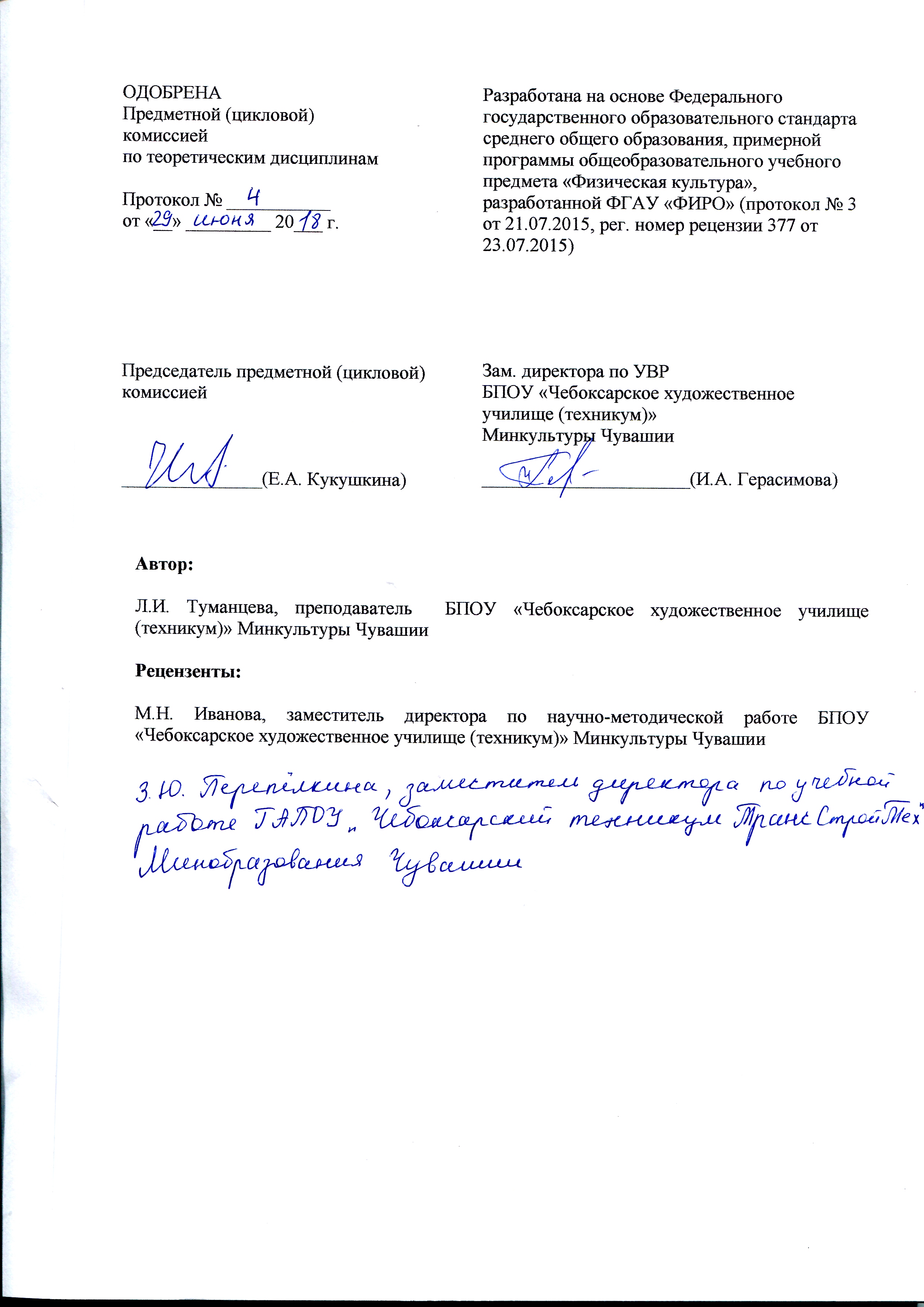 СОДЕРЖАНИЕ1. ПАСПОРТ РАБОЧЕЙ ПРОГРАММЫ УЧЕБНОГО ПРЕДМЕТА2. СТРУКТУРА И СОДЕРЖАНИЕ УЧЕБНОГО ПРЕДМЕТА            3. УСЛОВИЯ РЕАЛИЗАЦИИ РАБОЧЕЙ ПРОГРАММЫ УЧЕБНОГО ПРЕДМЕТА4. КОНТРОЛЬ И ОЦЕНКА РЕЗУЛЬТАТОВ ОСВОЕНИЯ УЧЕБНОГО ПРЕДМЕТА1. паспорт ПРОГРАММЫ УЧЕБНОГО ПРЕДМЕТАФИЗИЧЕСКАЯ КУЛЬТУРА1.1. Область применения программыРабочая программа учебного предмета «Физическая культура» разработана на основе требований федерального государственного образовательного стандарта среднего общего образования, утвержденного приказом Министерства образования и науки Российской Федерации от 17.05.2012 № 413; Примерной программы общеобразовательной учебной дисциплины «Физическая культура» для профессиональных образовательных организаций, рекомендованной ФГАУ «ФИРО» для реализации основной профессиональной образовательной программы СПО на базе основного общего образования с получением среднего общего образования (протокол№ 3 от 21 июля 2015 г.);Рекомендаций по организации получения среднего общего образования в пределах освоения образовательных программ среднего профессионального образования на базе основного общего образования с учетом требований федеральных государственных образовательных стандартов и получаемой профессии или специальности среднего профессионального образования в соответствии с письмом Департамента государственной политики в сфере подготовки рабочих кадров и ДПО Минобрнауки России от 17.03.2015 № 06-259.Программа общеобразовательной учебного предмета предназначена для изучения физической культуры в профессиональных образовательных организациях СПО, реализующих образовательную программу среднего общего образования в пределах освоения основной профессиональной образовательной программы СПО (ОПОП СПО) на базе основного общего образования при подготовке специалистов среднего звена по специальности гуманитарного профиля 53.02.09 Театрально-декорационное искусство.1.2. Место учебного предмета в структуре основной профессиональной образовательной программы:Учебный предмет «Физическая культура» изучается в общеобразовательном цикле ОПОП СПО на базе основного общего образования с получением среднего общего образования как учебный предмет гуманитарного профиля профессионального образования.«Физическая культура» является учебным предметом обязательной предметной области «Физическая культура, экология и основы безопасности жизнедеятельности» ФГОС среднего общего образования.  1.3. Цели и задачи учебного предмета – требования к результатам освоения учебного предмета:Содержание программы «Физическая культура» направлено на достижение следующих целей:• формирование физической культуры личности будущего профессионала, востребованного на современном рынке труда;• развитие физических качеств и способностей, совершенствование функциональных возможностей организма, укрепление индивидуального здоровья;• формирование устойчивых мотивов и потребностей в бережном отношении к собственному здоровью, в занятиях физкультурно-оздоровительной и спортивно-оздоровительной деятельностью;• овладение технологиями современных оздоровительных систем физического воспитания, обогащение индивидуального опыта занятий специально-прикладными физическими упражнениями и базовыми видами спорта;• овладение системой профессионально и жизненно значимых практических умений и навыков, обеспечивающих сохранение и укрепление физического и психического здоровья;• освоение системы знаний о занятиях физической культурой, их роли и значении в формировании здорового образа жизни и социальных ориентаций;• приобретение компетентности в физкультурно-оздоровительной и спортивной деятельности, овладение навыками творческого сотрудничества в коллективных формах занятий физическими упражнениями.Освоение содержания учебной дисциплины «Физическая культура» обеспечивает достижение студентами следующих результатов:• личностных:−− готовность и способность обучающихся к саморазвитию и личностному самоопределению;−− сформированность устойчивой мотивации к здоровому образу жизни и обучению, целенаправленному личностному совершенствованию двигательной активности с валеологической и профессиональной направленностью, неприятию вредных привычек: курения, употребления алкоголя, наркотиков;−− потребность к самостоятельному использованию физической культуры как составляющей доминанты здоровья;−− приобретение личного опыта творческого использования профессионально-оздоровительных средств и методов двигательной активности;−− формирование личностных ценностно-смысловых ориентиров и установок, системы значимых социальных и межличностных отношений, личностных, регулятивных, познавательных, коммуникативных действий в процессе целенаправленной двигательной активности, способности их использования в социальной, в том числе профессиональной, практике;−− готовность самостоятельно использовать в трудовых и жизненных ситуациях навыки профессиональной адаптивной физической культуры;−− способность к построению индивидуальной образовательной траектории самостоятельного использования в трудовых и жизненных ситуациях навыков профессиональной адаптивной физической культуры;−− способность использования системы значимых социальных и межличностных отношений, ценностно-смысловых установок, отражающих личностные и гражданские позиции, в спортивной, оздоровительной и физкультурной деятельности;−− формирование навыков сотрудничества со сверстниками, умение продуктивно общаться и взаимодействовать в процессе физкультурно-оздоровительной и спортивной деятельности, учитывать позиции других участников деятельности, эффективно разрешать конфликты;−− принятие и реализация ценностей здорового и безопасного образа жизни, потребности в физическом самосовершенствовании, занятиях спортивно-оздоровительной деятельностью;−− умение оказывать первую помощь при занятиях спортивно-оздоровительной деятельностью;−− патриотизм, уважение к своему народу, чувство ответственности перед Родиной;−− готовность к служению Отечеству, его защите;• метапредметных:−− способность использовать межпредметные понятия и универсальные учебные действия (регулятивные, познавательные, коммуникативные) в познавательной, спортивной, физкультурной, оздоровительной и социальной практике;−− готовность учебного сотрудничества с преподавателями и сверстниками с использованием специальных средств и методов двигательной активности;−− освоение знаний, полученных в процессе теоретических, учебно-методических и практических занятий, в области анатомии, физиологии, психологии (возрастной и спортивной), экологии, ОБЖ;−− готовность и способность к самостоятельной информационно-познавательной деятельности, включая умение ориентироваться в различных источниках информации, критически оценивать и интерпретировать информацию по физической культуре, получаемую из различных источников;−− формирование навыков участия в различных видах соревновательной деятельности, моделирующих профессиональную подготовку;−− умение использовать средства информационных и коммуникационных технологий (далее — ИКТ) в решении когнитивных, коммуникативных и организационных задач с соблюдением требований эргономики, техники безопасности, гигиены, норм информационной безопасности;• предметных:−− умение использовать разнообразные формы и виды физкультурной деятельности для организации здорового образа жизни, активного отдыха и досуга;−− владение современными технологиями укрепления и сохранения здоровья, поддержания работоспособности, профилактики предупреждения заболеваний, связанных с учебной и производственной деятельностью;−− владение основными способами самоконтроля индивидуальных показателей здоровья, умственной и физической работоспособности, физического развития и физических качеств;−− владение физическими упражнениями разной функциональной направленности, использование их в режиме учебной и производственной деятельности с целью профилактики переутомления и сохранения высокой работоспособности;−− владение техническими приемами и двигательными действиями базовых видов спорта, активное применение их в игровой и соревновательной деятельности, готовность к выполнению нормативов Всероссийского физкультурно-спортивного комплекса «Готов к труду и обороне» (ГТО).1.4. Количество часов на освоение программы учебного предмета:максимальной учебной нагрузки обучающегося_175_часов, в том числе:обязательной аудиторной учебной нагрузки обучающегося_117_часов;практического обучения обучающегося _112часов; самостоятельной работы обучающегося_58_ часов2. СТРУКТУРА И СОДЕРЖАНИЕ УЧЕБНОГО ПРЕДМЕТА 2.1. Объем учебного предмета и виды учебной работы2.2. Тематический план и содержание учебной дисциплины ОД.01.03. Физическая культура3. условия реализации программы учебноГО ПРЕДМЕТА3.1. Требования к минимальному материально-техническому обеспечениюПрограмма учебного предмета реализуется в тренажерном зале и на открытом воздухе.Оборудование тренажерного зала:Шведские стенки, баскетбольная сетка, стол для игры в настольный теннис, коврики гимнастические, маты гимнастические, дартс, тренажер «беговые дорожки», тренажер «СТЕП», велотренажер,комплект ракеток для бадминтона.Спортивный инвентарь: мячи баскетбольные, волейбольные, футбольные; скакалки гимнастические, гири, обручи, лыжи, 3.2. Информационное обеспечение обученияПеречень учебных изданий, Интернет-ресурсов, дополнительной литературыОсновные источники:Быченков С.В. Физическая культура: учебное пособие для студентов СПО /С.В. Быченков. – Саратов: Профобразование, 2018. -122 с. (ЭБ ipr books)Быченков С.В. Физическая культура: учебное пособие для студентов СПО /С.В. Быченков. – Саратов: Профобразование, 2017. -120 с.(ЭБ iprbooks)Никифоров В.И. Физическая культура. Легкая атлетика: учебное пособие для студентов СПО/В.И. Никифоров. – Самара: Повол. гос. ун-т телекоммуникаций и информатики, 2016. – 75с.(ЭБ iprbooks)Поздеева Е.А. Средства гимнастики. Строевые, обще - развивающиеся  и прикладные    упражнения: учебное пособие /Е.А. Поздеева. – Омск: Сибир. гос. ун-т физической культуры и спорта, 2017. – 100с. (ЭБ ipr books)Ковыршина Е.Ю. Разновидности спортивных игр: учебное пособие /Е.Ю. Ковыршина. – Омск: Сибир. гос. ун-т физической культуры и спорта, 2017. – 108с. (ЭБ ipr books)Кузнецов В.С. Колодницкий Г.А. Физическая культура. Учебник. М., Кнорус, 2014.Бишаева А.А. Физическая культура: учебник для учреждений нач. и СПО. – 6-е изд., стер. – М.: ИЦ «Академия», 2013. – 304с. Учебно-методическое пособие по курсу Физическая культура по теме здоровье - сберегающие  программы по физической культуре: учебно-методическое пособие. – М.: Моск. техн. ун-т связи и информатики, 2016. – 14с. (ЭБ iprbooks)Интернет-ресурсыwww.minstm.gov.ru (Официальный сайт Министерства спорта Российской Федерации). www.edu.ru (Федеральный портал «Российское образование»). www.olympic.ru (Официальный сайт Олимпийского комитета России). www.goup32441.narod.ru (сайт: Учебно-методические пособия «Общевойсковаяподготовка». Наставление по физической подготовке в Вооруженных Силах Российской Федерации (НФП-2009).www.school.edu.ruhttp://www.infosport.ru/minsport/http://lib.sportedu.ru/4. Контроль и оценка результатов освоения учебноГО ПРЕДМЕТАРецензия на рабочую программу учебного предмета ОД.01.03. Физическая культурапо специальности Театрально-декорационное искусствоРабочая программа по предмету «Физическая культура» для студентов очной формы обучения составлена преподавателем БПОУ «Чебоксарское художественное училище (техникум)» Минкультуры Чувашии Туманцевой Лидией Ивановной. Программа учебного предмета «Физическая культура» разработана на основе требований федерального государственного образовательного стандарта среднего общего образования, утвержденного приказом Министерства образования и науки Российской Федерации от 17.05.2012 № 413; Примерной программы общеобразовательной учебной дисциплины «Физическая культура» для профессиональных образовательных организаций, рекомендованной ФГАУ «ФИРО» для реализации основной профессиональной образовательной программы СПО на базе основного общего образования с получением среднего общего образования (протокол № 3 от 21 июля 2015 г.); Рекомендаций по организации получения среднего общего образования в пределах освоения образовательных программ среднего профессионального образования на базе основного общего образования с учетом требований федеральных государственных образовательных стандартов и получаемой профессии или специальности среднего профессионального образования в соответствии с письмом Департамента государственной политики в сфере подготовки рабочих кадров и ДПО Минобрнауки России от 17.03.2015 № 06-259.Целью освоения предмета является: формирование физической культуры личности будущего профессионала, востребованного на современном рынке труда; развитие физических качеств и способностей, совершенствование функциональных возможностей организма, укрепление индивидуального здоровья; формирование устойчивых мотивов и потребностей в бережном отношении к собственному здоровью, в занятиях физкультурно-оздоровительной и спортивно-оздоровительной деятельностью; овладение технологиями современных оздоровительных систем физического воспитания, обогащение индивидуального опыта занятий специально-прикладными физическими упражнениями и базовыми видами спорта; овладение системой профессионально и жизненно значимых практических умений и навыков, обеспечивающих сохранение и укрепление физического и психического здоровья; освоение системы знаний о занятиях физической культурой, их роли и значении в формировании здорового образа жизни и социальных ориентаций; приобретение компетентности в физкультурно-оздоровительной и спортивной деятельности, овладение навыками творческого сотрудничества в коллективных формах занятий физическими упражнениями.Содержание рабочей программы соответствует требования к предметным результатам освоения базового курса физической культуры, которые должны отражать: умение использовать разнообразные формы и виды физкультурной деятельности для организации здорового образа жизни, активного отдыха и досуга, в том числе в подготовке к выполнению нормативов Всероссийского физкультурно-спортивного комплекса "Готов к труду и обороне"; владение современными технологиями укрепления и сохранения здоровья, поддержания работоспособности, профилактики предупреждения заболеваний, связанных с учебной и производственной деятельностью; владение основными способами самоконтроля индивидуальных показателей здоровья, умственной и физической работоспособности, физического развития и физических качеств; владение физическими упражнениями разной функциональной направленности, использование их в режиме учебной и производственной деятельности с целью профилактики переутомления и сохранения высокой работоспособности; владение техническими приемами и двигательными действиями базовых видов спорта, активное применение их в игровой и соревновательной деятельности. Разработанная программа соответствует предъявляемым требованиям и может быть рекомендована для проведения занятий по предмету «Физическая культура». Заместитель директора                                                                                       по научно-методической работе БПОУ «Чебоксарское художественное училище (техникум)» Минкультуры Чувашии                                                                                     М.Н. Иванова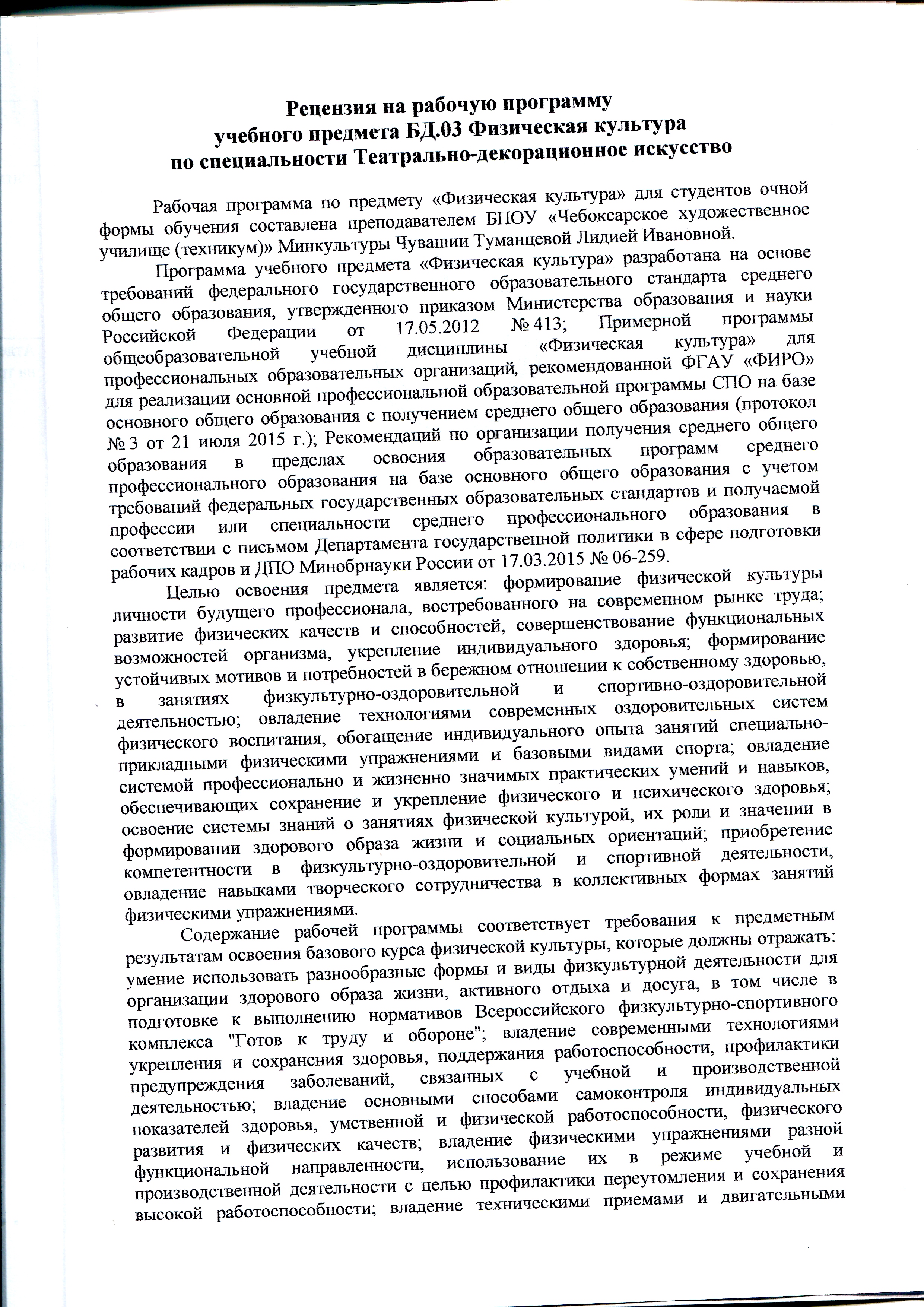 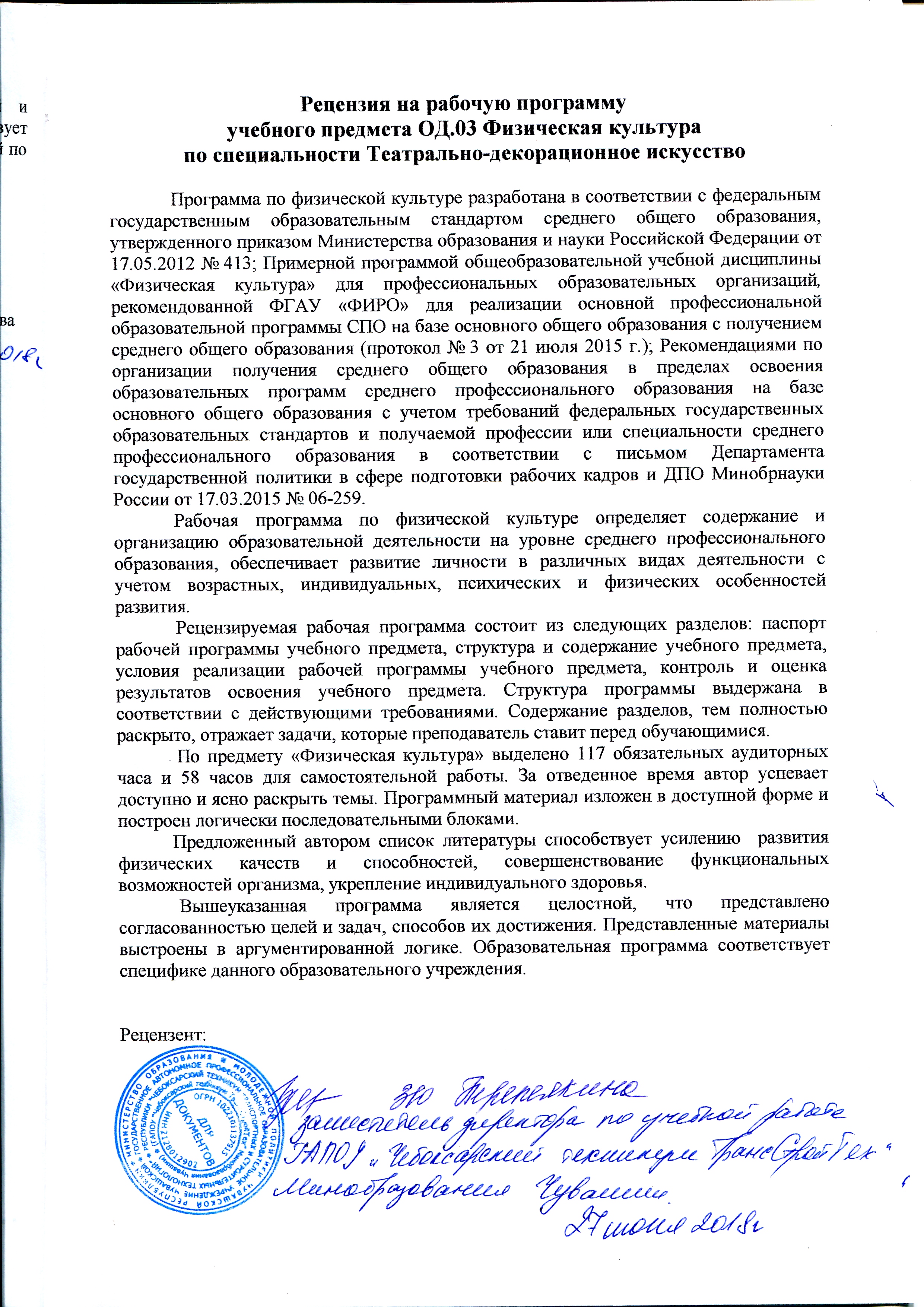 УТВЕРЖДЕНО приказом директора БПОУ «Чебоксарскоехудожественное училище (техникум)» Минкультуры Чувашии      от 20 августа 2018 года  № 43-о                                                      Виды учебной работыОбъем часов1 курс1 курс2 курсВиды учебной работыОбъем часов1 сем. 2 сем.3 сем.Максимальная учебная нагрузка (всего)175517252Обязательная аудитория учебная нагрузка (всего)117344835в том числе:лабораторные занятия----практические занятия 112324835сдача контрольных нормативов7241курсовая работа (проект) (не предусмотрено)----Самостоятельная работа обучающегося (всего)58172417в том числе:самостоятельная работа над курсовой работой (проектом) (если предусмотрено)(не предусмотрено)----внеаудиторная самостоятельная работа: выполнение упражнений,  подготовка и оформление индивидуальных проектов58172417Итоговая аттестация в форме 1Дифференци-рованный зачетДифференци-рованный зачетДифференци-рованный зачетНаименование разделов и темСодержание учебного материала, лабораторные и практические работы, самостоятельная работа обучающихсяОбъем часовУровень освоенияУровень освоения123441 курс 1 семестр  1 курс 1 семестр  32 (16)Введение. Физическая культура в общекультурной и профессиональной подготовке студентов СПОСодержание учебного материалаВведение. Физическая культура в общекультурной и профессиональной подготовке студентов СПОСовременное состояние физической культуры и спорта. Физическая культура и личность профессионала. Оздоровительные системы физического воспитания, их роль в формировании здорового образа жизни, сохранении творческой активности и долголетия, предупреждении профессиональных заболеваний и вредных привычек. Особенности организации занятий со студентами в процессе освоения содержания учебной дисциплины «Физическая культура». Введение Всероссийского физкультурно-спортивного комплекса «Готов к труду и обороне» (ГТО). Требования к технике безопасности при занятиях физическими упражнениями. Вводный инструктаж по технике безопасности на занятиях физической культуры в СМГЗдоровье человека, его ценность и значимость для профессионала. Взаимосвязь общей культуры обучающихся и их образа жизни. Современное состояние здоровья молодежи. Личное отношение к здоровью как условие формирования здорового образа жизни. 122Введение. Физическая культура в общекультурной и профессиональной подготовке студентов СПОСамостоятельная работа1Введение. Физическая культура в общекультурной и профессиональной подготовке студентов СПОУпражнения на общефизическую подготовку1Раздел 1. Легкая атлетикаРаздел 1. Легкая атлетика14Тема 1.1.Обучение технике бега на короткие дистанции.Содержание учебного материалаТема 1.1.Обучение технике бега на короткие дистанции.Практическое занятиеЛегкая атлетика в системе физического воспитания России. Классификация видов легкой атлетики. Оздоровительное, прикладное и оборонное значение легкой атлетики. Профилактика спортивного травматизма. Роль организации самостоятельных занятий. Бег на короткие дистанции. Бег с высоким подниманием бедра, с захлѐстом голени, приставными шагами. Специальные упражнения бегуна. Тренировка в беге на короткие дистанции. Бег в гору и под уклон, на пологом и крутом склоне. Демонстрация работы рук, ног и дыхания во время бега.22 2 Тема 1.1.Обучение технике бега на короткие дистанции.Самостоятельная работаТема 1.1.Обучение технике бега на короткие дистанции.Выбор тем (направлений) индивидуальных проектов. Как вести здоровый образ жизни без вредных привычекБаскетбол как один из факторов развития ростаДзюдо и самбо как саморазвивающие взаимообогащающие системы спортивных единоборствВлияние смешанных единоборств на выносливость и укрепление здоровьяФутбол как средство развития скоростно-силовых способностейОсанка и комплексы упражнений по профилактике нарушений осанкиВлияние конькобежного спорта на организм студентовВлияние волейбола на организм студентаВлияние плавательных упражнений на формирование осанкиУкрепление физиологического состояния путем физических нагрузокСовершенствование технике бега на короткие дистанции1Тема 1.2.Обучение технике высокого стартаСодержание учебного материалаТема 1.2.Обучение технике высокого стартаПрактическое занятие Бег с высоким подниманием бедра 2х30м. Упражнения с захлестыванием голени назад 2х30м. Упражнения на ускорение бега 2х30м, 2х60м. Упражнения: прыжкообразный бег 2х30, семенящий бег .2х30м., бег на 20-30 метров с пробеганием финишной линии.22 2 Тема 1.2.Обучение технике высокого стартаСамостоятельная работа1Тема 1.2.Обучение технике высокого стартаВыполнение упражнений на технику высокого старта. Развитие скоростной реакции 1Тема 1.3.Обучение технике низкого стартаСодержание учебного материалаТема 1.3.Обучение технике низкого стартаПрактическое занятиеНизкие старты из различных исходных положений: из положения стоя согнувшись, из упора лежа согнувшись, из упора стоя на коленях, из упора стоя на одном колене (маховой ноги), туловище прямо, руки опущены вниз.Бег с низкого старта без колодок (без сигнала и по сигналу). 22 2 Тема 1.3.Обучение технике низкого стартаСамостоятельная работа.1Тема 1.3.Обучение технике низкого стартаВыполнение упражнений на технику низкого старта. Развитие скоростной реакции.Поиск проблемного поля и темы индивидуального проекта1Тема 1.4. Обучение технике стартового разгонаСодержание учебного материала.Тема 1.4. Обучение технике стартового разгонаПрактическое занятиеВыбегание с низкого старта под «воротами», сделанными из веревки, резиновой ленты или планки для прыжков в высоту на 1,5–2 м от линии старта. Выбегание с низкого старта «на вожжах в упряжке» с преодолением сопротивления. Выбегание с низкого старта с сопротивлением партнера. 22 2 Тема 1.4. Обучение технике стартового разгонаСамостоятельная работа.1Тема 1.4. Обучение технике стартового разгонаВыполнение упражнений на технику стартового разгона. Развитие скоростной реакции1Тема 1.5.Обучение технике финишированияСодержание учебного материалаТема 1.5.Обучение технике финишированияПрактическое занятиеФиниширование при медленном и быстром беге, ходьбе. Финиширование с быстрым наклоном туловища вперед и отведением рук назад. Наклон вперед на финишную ленточку с поворотом плеч в медленном и быстром беге, индивидуально и в группах. Бросок на ленточку грудью вперед небольшими группами по 3–4 человека с ускоряющегося бега. 22 2 Тема 1.5.Обучение технике финишированияСамостоятельная работа1Тема 1.5.Обучение технике финишированияВыполнения упражнений на технику финиширования.1Тема 1.6. Обучение технике эстафетного бега 4 100 м, 4 400 мСодержание учебного материала.Тема 1.6. Обучение технике эстафетного бега 4 100 м, 4 400 мПрактическое занятиеСпособы передачи эстафетной палочки снизу. Передача эстафетной палочки правой и левой руками, стоя на месте, без предварительной имитации и с предварительной имитацией движений рук при беге. Передача эстафетной палочки по сигналу преподавателя при передвижении шагом. Передача эстафетной палочки по сигналу передающего при передвижении медленным, а затем быстрым бегом. Передача эстафетной палочки при быстром беге по отдельной дорожке. Старт на прямой из положения с опорой на одну руку. Старт на отдельной дорожке на повороте (при выходе на прямую) с опорой на одну руку. Старт на отдельной дорожке на прямой (при входе в вираж). Определение расстояния от начала разбега до контрольной отметки. Старт на отдельной дорожке в момент достижения передающим контрольной отметки.22 2 Тема 1.6. Обучение технике эстафетного бега 4 100 м, 4 400 мСамостоятельная работа1Тема 1.6. Обучение технике эстафетного бега 4 100 м, 4 400 мВыполнения упражнений на технику эстафетного бега. Развитие выносливости.Определение и анализ проблемы индивидуального проекта1Тема 1.7. Обучение технике бега на средние и длинные дистанции.Содержание учебного материалаПрактическое занятиеИмитация положений рук, ног, головы. Имитация движений конечностей - рук, ног. Медленный бег на передней части стопы, бег с высоким подниманием бедра и др. Постепенное ускорение и удержание скорости на отрезках до 100 м. Бег до 200 м с равномерной скоростью. Бег с переменной скоростью на 200 м. Техника бега по повороту. Бег по кругу с постепенным уменьшением радиуса до 20 - 25 м. Бег змейкой. Выбегание с середины виража на прямую, и вбегание с прямой в вираж. Пробегание по виражу. Переменный бег до 2000 м. Равномерный бег до 1200 м. Бег до 1200 м с ускорением на последних 100 м. Бег в затрудненных условиях - дождь, ветер, пересеченная местность, ограниченность времени и т.д. 22 2 Тема 1.7. Обучение технике бега на средние и длинные дистанции.Самостоятельная работа1Тема 1.7. Обучение технике бега на средние и длинные дистанции.Выполнения упражнений на технику бега на средние и длинные дистанции. Развитие выносливости.Определение и анализ проблемы индивидуального проекта1Раздел 2. Спортивные игрыРаздел 2. Спортивные игры8Тема 2.1. БаскетболТема 2.1. Баскетбол8Тема 2.1.1. Правила игры. Техника безопасности.Содержание учебного материалаТема 2.1.1. Правила игры. Техника безопасности.Практическое занятиеБаскетбол: состав команды,  цель игры, техника игры. Начало игры, матч, продолжительность игры и перерыва, чередование. Правила игры в баскетбол, дисциплина. Выбор оптимальной скорости. Характер столкновений. Предугадывание перемещения соперника.Передача мяча. Совершенствование передвижений и остановок игрока. Передачи мяча различными способами на месте. Бросок мяча в движении одной рукой от плеча. Быстрый прорыв (2x1). Развитие скоростных качеств.  Инструктаж по ТБ.22 2 Тема 2.1.1. Правила игры. Техника безопасности.Самостоятельная работаВыполнять в игре или игровой ситуации тактико-технические действия. Определение и анализ проблемы индивидуального проекта1Тема 2.1.2. Ловля и передача мяча, ведение, броски мяча в корзинуСодержание учебного материалаТема 2.1.2. Ловля и передача мяча, ведение, броски мяча в корзинуПрактическое занятиеЛовля мяча, атакующие действия. Передача мяча, основные движения ведения мяча, синхронность ритма чередования шагов и движений руки, контактирующей с мячом. Броски в корзину: с места, в движении, прыжком.212 2 Тема 2.1.2. Ловля и передача мяча, ведение, броски мяча в корзинуВыполнение контрольных нормативов – броски мяча в кольцо. Девушки – из 5-и 3 попадания; юноши – из 5-и 4 попадания.212 2 Тема 2.1.2. Ловля и передача мяча, ведение, броски мяча в корзинуСамостоятельная работаСовершенствование техники ловли и передачи мяча, ведения, броска мяча в корзину. Развитие быстротыОпределение и анализ проблемы индивидуального проекта212 2 Тема 2.1.3. Вырывание и выбивание (приемы овладения мячом).Содержание учебного материалаТема 2.1.3. Вырывание и выбивание (приемы овладения мячом).Практическое занятиеВырывание мяча из рук противника. Движение рук, поворот туловища. Выбивание мяча, эффективные способы. Совершенствование передвижений и остановок игрока. Передачи мяча различными способами в движении с сопротивлением. Ведение мяча с сопротивлением. Бросок мяча одной рукой от плеча со средней дистанции с сопротивлением. Индивидуальные действия в защите (вырывание, выбивание, накрытие броска). Развитие скоростных качеств. 22 2 Тема 2.1.3. Вырывание и выбивание (приемы овладения мячом).Самостоятельная работа1Тема 2.1.3. Вырывание и выбивание (приемы овладения мячом).Совершенствование техники вырывания и выбивания мяча у соперника. Развитие координации движения.Постановка цели индивидуального проекта1Тема 2.1.4. Приемы техники защиты — перехват, приемы, применяемые против броска, накрывание.Содержание учебного материалаТема 2.1.4. Приемы техники защиты — перехват, приемы, применяемые против броска, накрывание.Практическое занятиеПерехватывание мяча. Приемы, применяемые против броска. Накрывание мяча при броске в корзину. Учебная игра. Развитие скоростных качеств. 22 2 Тема 2.1.4. Приемы техники защиты — перехват, приемы, применяемые против броска, накрывание.Самостоятельная работа1Тема 2.1.4. Приемы техники защиты — перехват, приемы, применяемые против броска, накрывание.Совершенствование техники приемов защиты. Развитие ловкости.Постановка цели индивидуального проекта1Раздел 3. ГимнастикаРаздел 3. Гимнастика10Тема 3.1. Техника упражнений с гантелямиСодержание учебного материала222Тема 3.1. Техника упражнений с гантелямиТренировка икроножных и плечевых мышц. Тренировка бицепсов. Тренировка трицепсов. Упражнение для развития дельтовидных мышц. Укрепление грудной клетки. Упражнение для плечевых и спинных мышц. Тренировка мышц живота и поясничного отдела. Тренировка мышц кистей рук. Упражнение для квадрицепсов бедра.222Тема 3.1. Техника упражнений с гантелямиСамостоятельная работаНаучиться технике упражнений с гантелями.1Тема 3.2. Техника упражнений набивными мячами.Содержание учебного материала222Тема 3.2. Техника упражнений набивными мячами.Примерные упражнения, проделываемые из положений приседа, стоя на коленях, стоя на левом (правом) колене, сидя. Наклоны, повороты, вращения туловища с различной амплитудой и темпом движений; броски набивного мяча из-за головы вверх и вперед, снизу вверх и вперед, сбоку вперед одной и двумя руками, толкание мяча одной и двумя руками; подскоки и прыжки с мячом в руках, броски мяча ногами вверх и вперед; наклоны, вращения туловища с мячом в руках, подбрасывание и броски мяча, толкание мяча одной и двумя руками от плеча, груди вверх вперед, метание мяча сбоку одной и двумя руками.222Тема 3.2. Техника упражнений набивными мячами.Самостоятельная работаНаучиться технике упражнений с набивными мячами.Постановка цели индивидуального проекта.1Тема 3.3. Техника выполнения упражнений с мячомСодержание учебного материалаДиапазон варьирования упражнений с мячом Выбор мяча. Техника владения мячом. Различные способы держания мяча. Перекаты и отбивы мяча.  Последовательное и текучее движение тела при контакте с мячом.222Тема 3.3. Техника выполнения упражнений с мячомСамостоятельная работаНаучиться технике выполнения упражнений с мячом.1Тема 3.4. Техника выполнения упражнений с обручемСодержание учебного материалаБроски обруча по прямой (высокие броски) и по дуге (дуговые броски). Техника выполнения перекатов по дуге, по кругу и с возвращением обруча в исходную точку, а также по спине, по руке и т. д. Основные варианты вращений вокруг кисти в вертикальном или горизонтальном положении и в обоих направлениях.222Тема 3.4. Техника выполнения упражнений с обручемСамостоятельная работаНаучиться технике выполнения упражнений с обручемПостановка цели индивидуального проекта1Тема 3.5. Упражнения в чередовании напряжения с расслаблениемСодержание учебного материалаРастягивание тела до определённого предела, показатель, когда нужно остановиться, болевые ощущения. Дыхание во время упражнений.  Расслабление мышц после занятий.  222Тема 3.5. Упражнения в чередовании напряжения с расслаблениемВыполнение контрольных нормативов - акробатические комбинации.222Тема 3.5. Упражнения в чередовании напряжения с расслаблениемСамостоятельная работаНаучиться правильно использовать упражнения в чередовании напряжения с расслаблением.222Дифференцированный зачетДифференцированный зачет1Итого за 1 семестр Максимальная учебная нагрузка (всего)  - 51Обязательная аудиторная учебная нагрузка (всего) – 34в том числе практические занятия – 32Самостоятельная работа обучающегося (всего)– 17в том числе самостоятельная работа над индивидуальным проектом – 5,5Итого за 1 семестр Максимальная учебная нагрузка (всего)  - 51Обязательная аудиторная учебная нагрузка (всего) – 34в том числе практические занятия – 32Самостоятельная работа обучающегося (всего)– 17в том числе самостоятельная работа над индивидуальным проектом – 5,51 курс 2 семестр1 курс 2 семестр48 (24)48 (24)Раздел 4. Лыжная подготовкаРаздел 4. Лыжная подготовка20Тема 4.1. Техника безопасности при занятиях лыжным спортом.Первая помощь при травмах и обморожениях.Содержание учебного материала.22 2 Тема 4.1. Техника безопасности при занятиях лыжным спортом.Первая помощь при травмах и обморожениях.Практическое занятиеОбщие требования безопасности при занятиях лыжным спортом. Опасность возникновения травм: при ненадежных креплениях лыж; при падении во время спуска с горы или прыжков с трамплина; обморожения при поведении занятий при ветре более 1,5-2,0 м/с и при температуре воздуха ниже 200С. Требования безопасности перед началом занятий. Одежда и обувь. Соблюдение интервала при движении на лыжах: на дистанции – 3-4 м, при спуске с горы – не менее 30 м. Требования безопасности по окончании занятий. Оказание первой помощи при травмах и обморожениях. Попеременный двухшажный ход.22 2 Тема 4.1. Техника безопасности при занятиях лыжным спортом.Первая помощь при травмах и обморожениях.Самостоятельная работа.1Тема 4.1. Техника безопасности при занятиях лыжным спортом.Первая помощь при травмах и обморожениях.Знать и выполнять требования по технике безопасности лыжной подготовки.Оформление результатов индивидуального проекта1Тема 4.2.Основные элементы тактики в лыжных гонках.Содержание учебного материала12Тема 4.2.Основные элементы тактики в лыжных гонках.Практическое занятиеТактика применения лыжных ходов, распределения сил на дистанции и составления графика движения с учетом конкретных противников в зависимости от внешних условий. Техника способов передвижения и применения их в зависимости от внешних условий и индивидуальных особенностей каждого спортсмена. Тактика передвижения по пересеченной местности. Скользящий ход. Способы передвижения по крутым склонам (13-16°). Передвижение на уклонах и спусках. Приемы борьбы с противником. Выбор тактических приемов:- Одновременный бесшажный ход. Прохождение дистанции до . - Одновременный одношажный ход. Прохождение дистанции до .- Одновременный двухшажный ход. Прохождение дистанции до .- Спуски со склонов с поворотом.- Спуски со склонов с торможением « плугом». Прохождение дистанции до .- Прохождение дистанции до . Совершенствование спусков со склонов с торможением и поворотом.- Коньковый ход. Специальные подготовительные упражнения для конькового хода.Выполнение контрольных нормативов – спуски со склонов с торможением.122 2 Тема 4.2.Основные элементы тактики в лыжных гонках.Самостоятельная работа1Тема 4.2.Основные элементы тактики в лыжных гонках.Знать основные элементы тактики в лыжных гонках.1Тема 4.3. Техника перехода с одновременных лыжных ходов на попеременныеСодержание учебного плана.22 2 Тема 4.3. Техника перехода с одновременных лыжных ходов на попеременныеПрактическое занятиеПереход с одновременных лыжных ходовна попеременный двухшажный ход. Организованные построение в одну шеренгу. Организованный уход.22 2 Тема 4.3. Техника перехода с одновременных лыжных ходов на попеременныеСамостоятельная работа.1Тема 4.3. Техника перехода с одновременных лыжных ходов на попеременныеНаучиться технике перехода с одновременных лыжных ходов на попеременные.Оформление результатов индивидуального проекта1Тема 4.4. Техника преодоления подъемов и препятствийСодержание учебного материала.22 2 Тема 4.4. Техника преодоления подъемов и препятствийПрактическое занятиеВыбор способа преодоления подъемов Преждевременный переход на более крутые склоны. Подъем беговым шагом. Подъем ступающим шагом. Подъем "полуелочкой" Подъем "елочкой" Типичные ошибки: недостаточное разведение носков и кантование лыж, слабая опора на палки, чрезмерный наклон туловища вперед. Ошибки, возникающие при изучении способа: недостаточное кантование лыж, их негоризонтальная постановка, плохая опора на палки.22 2 Тема 4.4. Техника преодоления подъемов и препятствийСамостоятельная работа.1Тема 4.4. Техника преодоления подъемов и препятствийНаучиться технике преодоления подъемов и препятствий.1Тема 4.5.Элементы тактики лыжных гонок: распределение сил, лидирование, обгон, финиширование и др.Содержания учебного материала.22 2 Тема 4.5.Элементы тактики лыжных гонок: распределение сил, лидирование, обгон, финиширование и др.Практическое занятиеГлавная задача тактики в лыжных гонках. Вопросы тактики. Специальная тактическая подготовка лыжника. Изучение тактического опыта сильнейших лыжников.22 2 Тема 4.5.Элементы тактики лыжных гонок: распределение сил, лидирование, обгон, финиширование и др.Самостоятельная работа.1Тема 4.5.Элементы тактики лыжных гонок: распределение сил, лидирование, обгон, финиширование и др.Знать и использовать на практике элементы тактики лыжных гонок.Оформление результатов индивидуального проекта1Тема 4.6. Техника бега на длинные дистанцииСодержания учебного материала.22 2 Тема 4.6. Техника бега на длинные дистанцииПрактическое занятиеРитмичность смены фаз, равномерность, экономичность и естественность. Начало бега на длинные дистанции, бег, окончание бега. Положения рук, ног, головы. 22 2 Тема 4.6. Техника бега на длинные дистанцииСамостоятельная работа.1Тема 4.6. Техника бега на длинные дистанцииНаучиться технике бега на длинные дистанции.1Раздел 5. Спортивные игрыРаздел 5. Спортивные игры10Тема 5.1. ВолейболТема 5.1. Волейбол10Тема 5.1.1. Правила игры. Техника безопасности.Содержания учебного материала.    22 2 Тема 5.1.1. Правила игры. Техника безопасности.Практическое занятиеВолейбол: состав команды,  цель игры, техника игры. Начало игры, матч, продолжительность игры и перерыва, чередование. Правила игры в волейбол, дисциплина. Выбор оптимальной скорости. Характер столкновений. Предугадывание перемещения соперника. Передача мяча. Общие требования безопасности. Стойки и продвижения игроков. Верхняя передача мяча в парах, тройках. Нижняя прямая подача. Нижний прием мяча. Прямой нападающий удар. Учебная игра. Развитие скоростно-силовых качеств. Инструктаж по ТБ.    22 2 Тема 5.1.1. Правила игры. Техника безопасности.Самостоятельная работаВыполнение тактико-технических действий в игре.1Тема 5.1.2. Обучение стойке волейболиста и постановка рук в волейболеСодержания учебного материала.  22 2 Тема 5.1.2. Обучение стойке волейболиста и постановка рук в волейболеПрактическое занятиеПеремещения и стойки в технике игры в волейбол, их совершенствование.  Остановки по сигналу во время ходьбы и бега. Требования к стойке  волейболиста. Техника стойки во время игры.Стойки и продвижения игроков. Верхняя передача мяча в парах, тройках. Нижняя прямая подача. Нижний прием мяча. Прямой нападающий удар. Учебная игра. Развитие скоростно-силовых качеств.  22 2 Тема 5.1.2. Обучение стойке волейболиста и постановка рук в волейболеСамостоятельная работаВыполнения упражнений на технику стойки волейболиста и постановки рук.Доработка индивидуальных проектов с учетом замечаний и предложений руководителя1Тема 5.1.3. Обучение технике перемещений в волейболеСодержания учебного материала.Практическое занятиеПеремещения по площадке в волейболе - ходьбой, бегом, скачком. Техника выполнения ходьбы, бега, скачка. Стойки и продвижения игроков: сочетание приемов: прием, передача, нападающий удар. Верхняя прямая подача и нижний прием мяча. Прямой нападающий удар из третьей зоны. Индивидуальное и групповое блокирование.  Учебная игра. Развитие скоростно-силовых качеств.22 2 Тема 5.1.3. Обучение технике перемещений в волейболеСамостоятельная работаВыполнения упражнений на технику перемещений в волейболе.1Тема 5.1.4. Обучение технике верхней и нижней передачСодержания учебного материала.22 2 Тема 5.1.4. Обучение технике верхней и нижней передачПрактическое занятиеТехника выполнения верхней передачи мяча. Техника выполнения нижней передачи мяча. Стойки и продвижения игроков: сочетание приемов: прием, передача, нападающий удар. Верхняя прямая подача и нижний прием мяча. Прямой нападающий удар из третьей зоны. Индивидуальное и групповое блокирование.  Учебная игра. Развитие скоростно-силовых качеств.22 2 Тема 5.1.4. Обучение технике верхней и нижней передачВыполнение контрольных нормативов – нижняя прямая подача в волейболе.22 2 Тема 5.1.4. Обучение технике верхней и нижней передачСамостоятельная работаВыполнения упражнений на технику верхних и нижних передач.1Тема 5.1.5. Обучение технике прямого нападающего удара.Содержания учебного материала.22 2 Тема 5.1.5. Обучение технике прямого нападающего удара.Расположение ступней ног. Стопорящий и приставной шаг. Совершение прыжка. Расположение рук спортсмена. Замах. Техника приземления. Стойки и продвижения игроков: сочетание приемов: прием, передача, нападающий удар. Верхняя прямая подача и нижний прием мяча. Прямой нападающий удар из третьей зоны. Индивидуальное и групповое блокирование.  Учебная игра. Развитие скоростно-силовых качеств.22 2 Тема 5.1.5. Обучение технике прямого нападающего удара.Самостоятельная работаВыполнения упражнений на технику прямого нападающего удара.Доработка индивидуальных проектов с учетом замечаний и предложений руководителя1Раздел 6. Виды спорта (по выбору)Раздел 6. Виды спорта (по выбору)46.1. Дыхательная гимнастика6.1. Дыхательная гимнастика4Тема 6.1.1. Обучение технике статических упражненийСодержание учебного материала.22 2 Тема 6.1.1. Обучение технике статических упражненийПрактическое занятиеСтатические  дыхательные упражнения (лежа на спине, боку, сидя и стоя). Ритмичное носовое дыхание с закрытым ртом в привычном темпе (продолжительность 30-60 секунд). Брюшное дыхание. Грудное дыхание. Полное дыхание. Упражнение в произвольном упреждении ритма дыхания и его одновременном углублении.22 2 Тема 6.1.1. Обучение технике статических упражненийСамостоятельная работа.Выполнение упражнений на технику статических упражнений.Доработка индивидуальных проектов с учетом замечаний и предложений руководителя1Тема 6.1.2. Обучение технике динамических упражненийСодержание учебного материала.22 2 Тема 6.1.2. Обучение технике динамических упражненийПрактическое занятиеДинамические дыхательные упражнения. Равномерное носовое дыхание в сочетании с ходьбой в медленном темпе (на месте или в движении). Равномерное дыхание с вдохом через нос и толчкообразным, в 2-3 приема, выдохом через рот (3-6 раз). Равномерное дыхание с вдохом через нос и удлиненным выдохом через рот с произношением гласных или согласных звуков (3-6 раз).  Способ дыхания со встречными движениями. Медленный вдох через нос. Быстрый глубокий вдох через рот, медленный выдох через нос (4-8 раз).22 2 Тема 6.1.2. Обучение технике динамических упражненийСамостоятельная работаНаучиться технике упражнений с набивными мячами.1Раздел 7. Легкая атлетикаРаздел 7. Легкая атлетика10Тема 7.1. Совершенствование спринтерского бегаСодержание учебного материала.22 2 Тема 7.1. Совершенствование спринтерского бегаПрактическое занятиеСтатические  дыхательные упражнения (лежа на спине, боку, сидя и стоя). Ритмичное носовое дыхание с закрытым ртом в привычном темпе (продолжительность 30-60 секунд). Брюшное дыхание. Грудное дыхание. Полное дыхание. Упражнение в произвольном упреждении ритма дыхания и его одновременном углублении. Специальные беговые упражнения. Развитие скоростных качеств. 22 2 Тема 7.1. Совершенствование спринтерского бегаВыполнение контрольных нормативов – бег на 100 метров.22 2 Тема 7.1. Совершенствование спринтерского бегаСамостоятельная работа1Тема 7.1. Совершенствование спринтерского бегаВыполнение упражнений на технику бега с максимальной скоростью 100 метров.1Тема 7.2.Обучение технике прыжка в длину с разбега способом «согнув ноги».Содержание учебного материала.22 2 Тема 7.2.Обучение технике прыжка в длину с разбега способом «согнув ноги».Практическое занятиеОтталкивание с 1 шага. Прыжки с 1-3 шагов с приземлением на маховую ногу. Прыжок с 3-5 шагов через веревочку. Разбег 3-5,5-7,7-9 шагов с обозначением отталкивания. Прыжок с набором скорости.22 2 Тема 7.2.Обучение технике прыжка в длину с разбега способом «согнув ноги».Самостоятельная работаВыполнение упражнений на технику прыжка в длину с разбега.1Тема 7.3. Обучение технике прыжка в высоту способом: «прогнувшись».Содержание учебного материала22 2 Тема 7.3. Обучение технике прыжка в высоту способом: «прогнувшись».Практическое занятиеПрыжки с 13-15 беговых шагов. Отталкивание. Челночный бег. Специальные беговые упражнения. Развитие скоростно-силовых качеств. Биохимические основы прыжков.22 2 Тема 7.3. Обучение технике прыжка в высоту способом: «прогнувшись».Самостоятельная работаВыполнение упражнений на совершение прыжка в длину после быстрого разбега с 13-15 беговых шагов.1Тема 7.4. Совершенствование техники метания  мячаСодержание учебного материала22 2 Тема 7.4. Совершенствование техники метания  мячаПрактическое занятиеМетание мяча на дальность с 5- 6 беговых шагов. Общеразвивающие упражнения. Челночный бег. Развитие скоростно-силовых качеств. Биохимическая основа метения мяча.22 2 Тема 7.4. Совершенствование техники метания  мячаВыполнение контрольных нормативов – метание мяча на дальность.22 2 Тема 7.4. Совершенствование техники метания  мячаСамостоятельная работаВыполнение упражнений метания мяча на дальность с разбега.Подготовка презентации к защите индивидуального проекта1Тема 7.5. Обучение технике бега по пересечѐнной местностиСодержание учебного материала1Тема 7.5. Обучение технике бега по пересечѐнной местностиПрактическое занятиеБег 20 минут. Преодоление горизонтальных и вертикальных препятствий. Специальные беговые упражнения. Бег под гору. Спортивные игры (футбол). Развитие выносливости.22 2 Тема 7.5. Обучение технике бега по пересечѐнной местностиСамостоятельная работаВыполнение упражнений техники бега в равномерном темпе до 25 минут; преодолевать препятствия.1Раздел 8. Спортивная аэробикаРаздел 8. Спортивная аэробика4Тема 8.1. Обучение технике гимнастических элементовСодержание учебного материала.22 2 Тема 8.1. Обучение технике гимнастических элементовПрактическое занятиеОбязательные элементы: подскоки, амплитудные махи ногами, упражнения для мышц живота, отжимание в упоре лежа (четырехкратное непрерывное исполнение)22 2 Тема 8.1. Обучение технике гимнастических элементовСамостоятельная работа1Тема 8.1. Обучение технике гимнастических элементовВыполнения упражнений на технику кроля на груди, спине.Защита индивидуального проекта.1Тема 8.2. Обучение технике акробатических упражненийСодержание учебного материала1Тема 8.2. Обучение технике акробатических упражненийПрактическое занятиеСтойка, дыхание, положение конечностей, туловища, виды упражнений у гимнастической стенки. Выполнение упражнений22 2 Тема 8.2. Обучение технике акробатических упражненийСамостоятельная работаВыполнения упражнений на технику плавания на боку, на спине. Выполнения упражнений на технику элементов фигурного плавания1Дифференцированный зачетДифференцированный зачетИтого за 2 семестр Максимальная учебная нагрузка (всего)  - 72Обязательная аудиторная учебная нагрузка (всего) – 48 в том числе практические занятия – 48Самостоятельная работа обучающегося (всего) – 24в том числе самостоятельная работа над индивидуальным проектом – 5Итого за 2 семестр Максимальная учебная нагрузка (всего)  - 72Обязательная аудиторная учебная нагрузка (всего) – 48 в том числе практические занятия – 48Самостоятельная работа обучающегося (всего) – 24в том числе самостоятельная работа над индивидуальным проектом – 52 курс 3 семестр2 курс 3 семестр35 (17)Раздел 9. Легкая атлетикаРаздел 9. Легкая атлетика12Тема 9.1. Совершенствование техники бега на короткие дистанции.Содержание учебного материала22 2 Тема 9.1. Совершенствование техники бега на короткие дистанции.Практическое занятиеТехника безопасности на занятиях по легкой атлетике. Совершенствование техники низкого старта и финиширования. Специальные легкоатлетические упражнения для разминки. Подвижные игры с мячом. Развитие скоростно-силовых качеств. Биохимические основы бега.22 2 Тема 9.1. Совершенствование техники бега на короткие дистанции.Выполнение контрольных нормативов – бег 100 метров.22 2 Тема 9.1. Совершенствование техники бега на короткие дистанции.Самостоятельная работа.1Тема 9.1. Совершенствование техники бега на короткие дистанции.Выполнение упражнений на совершенствование техники бега на короткие дистанции с максимальной скоростью с низкого старта (100 м.)1Тема 9.2. Обучение технике стартового разгонаСодержание учебного материала222Тема 9.2. Обучение технике стартового разгонаПрактическое занятиеВыбегание с низкого старта под «воротами», сделанными из веревки, резиновой ленты или планки для прыжков в высоту на 1,5–2 м от линии старта. Выбегание с низкого старта «на вожжах в упряжке» с преодолением сопротивления. Выбегание с низкого старта с сопротивлением партнера.222Тема 9.2. Обучение технике стартового разгонаСамостоятельная работаВыполнение упражнений на технику стартового разгона. Развитие скоростной реакции1Тема 9.3. Обучение технике финишированияСодержание учебного материала22 2 Тема 9.3. Обучение технике финишированияПрактическое занятиеФиниширование при медленном и быстром беге, ходьбе. Финиширование с быстрым наклоном туловища вперед и отведением рук назад. Наклон вперед на финишную ленточку с поворотом плеч в медленном и быстром беге, индивидуально и в группах. Бросок на ленточку грудью вперед небольшими группами по 3–4 человека с ускоряющегося бега.  22 2 Тема 9.3. Обучение технике финишированияСамостоятельная работаВыполнения упражнений на технику финиширования.1Тема 9.4. Совершенствование техники эстафетного бега 4 100 м, 4 400 мСодержание учебного материала.22 2 Тема 9.4. Совершенствование техники эстафетного бега 4 100 м, 4 400 мПрактическое занятиеСпособы передачи эстафетной палочки снизу. Передача эстафетной палочки правой и левой руками, стоя на месте, без предварительной имитации и с предварительной имитацией движений рук при беге. Передача эстафетной палочки по сигналу преподавателя при передвижении шагом. Передача эстафетной палочки по сигналу передающего при передвижении медленным, а затем быстрым бегом. Передача эстафетной палочки при быстром беге по отдельной дорожке. Старт на прямой из положения с опорой на одну руку. Старт на отдельной дорожке на повороте (при выходе на прямую) с опорой на одну руку. Старт на отдельной дорожке на прямой (при входе в вираж). Определение расстояния от начала разбега до контрольной отметки. Старт на отдельной дорожке в момент достижения передающим контрольной отметки.22 2 Тема 9.4. Совершенствование техники эстафетного бега 4 100 м, 4 400 мСамостоятельная работаВыполнения упражнений на технику эстафетного бега. Развитие выносливости.1Тема 9.5.Обучение технике спортивной ходьбы.Содержание учебного материала.22 2 Тема 9.5.Обучение технике спортивной ходьбы.Практическое занятиеХодьба медленная и ускоренная на отрезках 50-60 метров. Ходьба по белым линиям беговой дорожки или по начерченной линии. Имитация работы рук на месте. Спортивная ходьба в среднем темпе. Спортивная ходьба с различной скоростью на 50-200 м. Спортивная ходьба в различных условиях с переменной скоростью, на вираже, в гору и с горы. Нахождение хорошего сочетания длины и частоты шагов у занимающихся спортсменов. Установление индивидуальных особенностей занимающихся спортивной ходьбой и путей.22 2 Тема 9.5.Обучение технике спортивной ходьбы.Самостоятельная работаНаучиться технике спортивной ходьбы.1Тема 9.6. Совершенствование техники бега по пересечѐнной местностиСодержание учебного материала.22 2 Тема 9.6. Совершенствование техники бега по пересечѐнной местностиПрактическое занятиеБег 20 минут. Преодоление горизонтальных и вертикальных препятствий. Специальные беговые упражнения. Бег под гору. Спортивные игры (футбол). Развитие выносливости.22 2 Тема 9.6. Совершенствование техники бега по пересечѐнной местностиСамостоятельная работаВыполнение упражнений техники бега в равномерном темпе до 25 минут; преодолевать препятствия.1Раздел 10. Спортивные игрыРаздел 10. Спортивные игры10.1. Волейбол10.1. Волейбол10Тема 10.1.1. Правила игры. Техника безопасности.Содержание учебного материала22 2 Тема 10.1.1. Правила игры. Техника безопасности.Практическое занятиеВолейбол: состав команды, цель игры, техника игры. Начало игры, матч, продолжительность игры и перерыва, чередование. Правила игры в волейбол, дисциплина. Выбор оптимальной скорости. Характер столкновений. Предугадывание перемещения соперника. Передача мяча. Общие требования безопасности. Комбинации из передвижений и остановок игрока. Верхняя передача мяча в парах шагом. Прием мяча двумя руками снизу. Прямой нападающий удар. Позиционное нападение. Учебная игра. Развитие координационных способностей. 22 2 Тема 10.1.1. Правила игры. Техника безопасности.Самостоятельная работаВыполнять в игре или игровой ситуации тактико-технические действия. 1Тема 10.1.2.Совершенствование стойки волейболиста и постановка рук в волейболеСодержание учебного материала22 2 Тема 10.1.2.Совершенствование стойки волейболиста и постановка рук в волейболеПрактическое занятиеПеремещения и стойки в технике игры в волейбол, их совершенствование.  Остановки по сигналу во время ходьбы и бега. Требования к стойке  волейболиста. Техника стойки во время игры. Комбинации из передвижений и остановок игрока. Верхняя передача мяча в парах шагом. Прием мяча двумя руками снизу. Прямой нападающий удар. Позиционное нападение. Учебная игра. Развитие координационных способностей.22 2 Тема 10.1.2.Совершенствование стойки волейболиста и постановка рук в волейболеСамостоятельная работаВыполнения упражнений на технику стойки волейболиста и постановки рук. 1Тема 10.1.3. Совершенствованиетехникиперемещений в волейболеСодержание учебного материалаТема 10.1.3. Совершенствованиетехникиперемещений в волейболеПрактическое занятиеПеремещения по площадке в волейболе - ходьбой, бегом, скачком. Техника выполнения ходьбы, бега, скачка. Комбинации из передвижений и остановок игрока. Верхняя передача мяча в парах шагом. Прием мяча двумя руками снизу. Прямой нападающий удар. Позиционное нападение. Учебная игра. Развитие координационных способностей.22 2 Тема 10.1.3. Совершенствованиетехникиперемещений в волейболеСамостоятельная работаВыполнения упражнений на технику перемещений в волейболе.1Тема 10.1.4.Совершенствование  техники верхней и нижней передачСодержание учебного материалаТема 10.1.4.Совершенствование  техники верхней и нижней передачПрактическое занятиеТехника выполнения верхней передачи мяча. Техника выполнения нижней передачи мяча.Комбинации из передвижений и остановок игрока. Верхняя передача мяча в шеренгах со сменой места. Прямой нападающий удар через сетку. Нападение через третью зону. Учебная игра. Развитие координационных способностей.22 2 Тема 10.1.4.Совершенствование  техники верхней и нижней передачСамостоятельная работаВыполнения упражнений на технику верхних и нижних передач.1Тема 10.1.5.Совершенствование техники прямого нападающего удара.Содержание учебного материала22 2 Тема 10.1.5.Совершенствование техники прямого нападающего удара.Практическое занятиеРасположение ступней ног. Стопорящий и приставной шаг. Совершение прыжка. Расположение рук спортсмена.Замах. Техника приземления. Комбинации из передвижений и остановок игрока. Верхняя передача мяча в прыжке. Прием мяча двумя руками снизу. Прямой нападающий удар через сетку. Нападение через четвертую зону. Одиночное блокирование. Нижняя прямая подача, прием мяча от сетки. Учебная игра. Развитие координационных способностей.22 2 Тема 10.1.5.Совершенствование техники прямого нападающего удара.Самостоятельная работа1Тема 10.1.5.Совершенствование техники прямого нападающего удара.Выполнения упражнений на технику прямого нападающего удара1Тема 10.1.5.Совершенствование техники прямого нападающего удара.Выполнения упражнений на технику плавания на боку, на спине. Выполнения упражнений на технику элементов фигурного плавания1Раздел 11. ГимнастикаРаздел 11. Гимнастика1010Тема 11.1. Техника выполнения упражнений для коррекции нарушений осанкиСодержание учебного материала22 2 Тема 11.1. Техника выполнения упражнений для коррекции нарушений осанкиПрактическое занятиеИсходное положение для упражнений на коррекцию нарушений осанки.  Упражнения на коррекцию нарушений осанки22 2 Тема 11.1. Техника выполнения упражнений для коррекции нарушений осанкиСамостоятельная работаНаучиться технике выполнения упражнений для коррекции нарушений осанки1Тема 11.2. Техника выполнения упражнений в пареСодержание учебного материала22 2 Тема 11.2. Техника выполнения упражнений в пареПрактическое занятиеСтойка для выполнения упражнений в паре.  Варианты выполнения упражнений. Сохранение дыхания и равновесия. Усложненный вариант выполнения упражнений в паре22 2 Тема 11.2. Техника выполнения упражнений в пареСамостоятельная работаНаучиться технике выполнения упражнений в паре1Тема 11.3. Техника выполнения упражнений на вниманиеСодержание учебного материала22 2 Тема 11.3. Техника выполнения упражнений на вниманиеПрактическое занятиеТехника выполнения упражнений "КРЮКИ".Техника выполнения упражнений "Энергетизатор"Техника выполнения упражнений "Гибкие ноги"Техника выполнения упражнений "Активация рук"Техника выполнения упражнений "Думающая шапка"Техника выполнения упражнений "Брюшное дыхание"Техника выполнения упражнений "Перекрестные шаги"Цели выполнения и значение упражнений на внимание22 2 Тема 11.3. Техника выполнения упражнений на вниманиеСамостоятельная работаНаучиться технике выполнения упражнений на внимание.1Тема 11.4. Техника выполнения упражнений у гимнастической стенкиСодержание учебного материала22 2 Тема 11.4. Техника выполнения упражнений у гимнастической стенкиПрактическое занятиеСтойка, дыхание, положение конечностей, туловища, виды упражнений у гимнастической стенки. Выполнение упражнений22 2 Тема 11.4. Техника выполнения упражнений у гимнастической стенкиСамостоятельная работа.1Тема 11.4. Техника выполнения упражнений у гимнастической стенкиНаучиться технике выполнения упражнений у гимнастической стенки.1Тема 11.5. Комплексы упражнений вводной и производственной гимнастики.Содержание учебного материала222 Тема 11.5. Комплексы упражнений вводной и производственной гимнастики.Практическое занятиеФизические упражнения вводной гимнастики: назначение, типовые комплексы упражнений, ритм, дыхание, техника выполнения. Производственная гимнастика: назначение, типовые комплексы упражнений применительно к четырем видам работ, ритм, дыхание, техника выполнения.222 Тема 11.5. Комплексы упражнений вводной и производственной гимнастики.Самостоятельная работа11Тема 11.5. Комплексы упражнений вводной и производственной гимнастики.Знать и использовать на практике комплексы упражнений вводной и производственной гимнастики.11Раздел 12. Виды спорта (по выбору)Раздел 12. Виды спорта (по выбору)312.1. Ритмическая гимнастика12.1. Ритмическая гимнастика3Тема 12.1.1.  Обучение технике ритмической гимнастикиСодержание учебного материала.22 2 Тема 12.1.1.  Обучение технике ритмической гимнастикиПрактическое занятиеТанцевальные упражнения в ритмической гимнастике: танцевальные шаги, связки, элементы танцев народов мира, современных спортивных танцев, историко - бытовых, эстрадных, ритмических танцев и хореографические упражнения. Основные позиции рук и ног, наклоны и повороты туловища, способствующие формированию правильной осанки, культуры движений.22 2 Тема 12.1.1.  Обучение технике ритмической гимнастикиСамостоятельная работа.1Тема 12.1.1.  Обучение технике ритмической гимнастикиВыполнения упражнений на технику ритмической гимнастики.1Тема 12.1.2. Обучение подбора музыкальных композицийСодержание учебного материала12 2 Тема 12.1.2. Обучение подбора музыкальных композицийПрактическое занятиеСодержание музыкальных произведений: веселые, лирические, торжественные, героические и т.д. Наиболее распространенные музыкальные произведения, их соответствие музыкальным вкусам. Движения различных танцевальных стилей под современную музыку12 2 Дифференцированный зачетДифференцированный зачетДифференцированный зачетДифференцированный зачетДифференцированный зачетИтого за 3 семестр Максимальная учебная нагрузка (всего)  - 52Обязательная аудиторная учебная нагрузка (всего) – 35 в том числе практические занятия – 35Самостоятельная работа обучающегося (всего) – 17Итого за 3 семестр Максимальная учебная нагрузка (всего)  - 52Обязательная аудиторная учебная нагрузка (всего) – 35 в том числе практические занятия – 35Самостоятельная работа обучающегося (всего) – 17Результаты освоения учебного предметаОсновные показатели оценки результатаФормы и методы контроля и оценки результатов обученияЛичностные:- готовность и способность обучающихся к саморазвитию и личностному самоопределению;- сформированность устойчивой мотивации к здоровому образу жизни и обучению, целенаправленному личностному совершенствованию двигательной активности с валеологической и профессиональной направленностью, неприятию вредных привычек: курения, употребления алкоголя, наркотиков;- потребность к самостоятельному использованию физической культуры как составляющей доминанты здоровья;- приобретение личного опыта творческого использования профессионально-оздоровительных средств и методов двигательной активности;- формирование личностных ценностно-смысловых ориентиров и установок, системы значимых социальных и межличностных отношений, личностных, регулятивных, познавательных, коммуникативных действий в процессе целенаправленной двигательной активности, способности их использования  в социальной, в том числе профессиональной, практике;- готовность самостоятельно использовать в трудовых и жизненных ситуациях навыки профессиональной адаптивной физической культуры;- способность к построению индивидуальной образовательной траектории самостоятельного использования в трудовых и жизненных ситуациях навыков профессиональной адаптивной физической культуры;- способность использования системы значимых социальных и межличностных отношений, ценностно-смысловых установок, отражающих личностные и гражданские позиции, в спортивной, оздоровительной и физкультурной деятельности;- формирование навыков сотрудничества со сверстниками, умение продуктивно общаться и взаимодействовать в процессе физкультурно-оздоровительной и спортивной деятельности, учитывать позиции других участников деятельности, эффективно разрешать конфликты;- принятие и реализация ценностей здорового и безопасного образа жизни, потребности в физическом самосовершенствовании, занятиях спортивно-оздоровительной деятельностью;- умение оказывать первую помощь при занятиях спортивно-оздоровительной деятельностью;- патриотизм, уважение к своему народу, чувство ответственности перед Родиной;- готовность к служению Отечеству, его защите- соблюдает принципы здорового образа жизни; - пропагандирует здоровый образ жизни личным примером; - анализирует показатели собственного здоровья, регулярно занимается физической культурой и спортом; - участвует в спортивно-массовых мероприятиях, в санитарно-просветительской работе; - использует профессиональные знания и умения в целях укрепления собственного здоровья- занимается самообразованием, - сформировано саморазвитие и самовоспитание в соответствии с идеалами гражданского общества, способен самостоятельно и творчески, ответственно вести профессиональную деятельность. - формировано экологическое мышление- обладает активной гражданской позицией.- умеет четко, ясно и аргументировано излагать свои мысли- имеет толерантное сознание, способен вести диалог с другими людьми, обладает коммуникативными способностямиОценка выполнения индивидуального проектаНаблюдение во время промежуточной аттестацииДифференцированный зачет• метапредметные:- способность использовать межпредметные понятия и универсальные учебные действия (регулятивные, познавательные, коммуникативные) в познавательной, спортивной, физкультурной, оздоровительной и социальной практике;- готовность учебного сотрудничества с преподавателями и сверстниками с использованием специальных средств и методов двигательной активности;- освоение знаний, полученных в процессе теоретических, учебно-методических и практических занятий, в области анатомии, физиологии, психологии (возрастной и спортивной), экологии, ОБЖ;- готовность и способность к самостоятельной информационно-познавательной деятельности, включая умение ориентироваться в различных источниках информации, критически оценивать и интерпретировать информацию по физической культуре, получаемую из различных источников;- формирование навыков участия в различных видах соревновательной деятельности, моделирующих профессиональную подготовку;- умение использовать средства информационных и коммуникационных технологий (далее — ИКТ) в решении когнитивных, коммуникативных и организационных задач с соблюдением требований эргономики, техники безопасности, гигиены, норм информационной безопасностиВладеет видами проектной деятельности. Умеет ориентироваться в информационных источниках по направлению «История», работать с данной информацией. Обладает коммуникативными качествами. Владеет нормами  поведения. Использует различные источники для получения исторической информации. Проявляет интерес к инновациям в области профессиональной деятельностиОценка выполнения индивидуального проектаНаблюдение во время промежуточной аттестацииДифференцированный зачетПредметные: Введение. Физическая культура в общекультурной и профессиональной подготовке студентов СПОЗнание современного состояния физической культуры и спорта. Умение обосновывать значение физической культуры для формирования личности профессионала, профилактики профзаболеваний. Знание оздоровительных систем физического воспитания. Владение информацией о Всероссийском физкультурно-спортивном комплексе «Готов к труду и обороне» (ГТО)Устный опрос Оценка выполнения практических работ Оценка выполнения упражнений Сдача нормативов ГТООценка выполнения индивидуального проектаДифференцированный зачетОсновы методики самостоятельных занятий физическими упражнениямиДемонстрация мотивации и стремления к самостоятельным занятиям. Знание форм и содержания физических упражнений. Умение организовывать занятия физическими упражнениями различной направленности с использованием знаний особенностей самостоятельных занятий для юношей и девушек. Знание основных принципов построения самостоятельных занятий и их гигиеныУстный опрос Оценка выполнения практических работ Оценка выполнения упражнений Сдача нормативов ГТООценка выполнения индивидуального проектаДифференцированный зачетСамоконтроль, его основные методы, показатели и критерии оценкиСамостоятельное использование и оценка показателей функциональных проб, упражнений-тестов для оценки физического развития, телосложения, функционального состояния организма, физической подготовленности. Внесение коррекций в содержание занятий физическими упражнениями и спортом по результатам показателей контроляУстный опрос Оценка выполнения практических работ Оценка выполнения упражнений Сдача нормативов ГТООценка выполнения индивидуального проектаДифференцированный зачетПсихофизиологические основы учебного и производственного труда. Средства физической культуры в регулировании работоспособностиЗнание требований, которые предъявляет профессиональная деятельность к личности, ее психофизиологическим возможностям, здоровью и физической подготовленности. Использование знаний динамики работоспособности в учебном году и в период экзаменационной сессии. Умение определять основные критерии нервно-эмоционального, психического и психофизического утомления. Овладение методами повышения эффективности производственного и учебного труда; освоение применения аутотренинга для повышения работоспособностиУстный опрос Оценка выполнения практических работ Оценка выполнения упражнений Сдача нормативов ГТООценка выполнения индивидуального проектаДифференцированный зачетФизическая культура в профессиональной деятельности специалистаОбоснование социально-экономической необходимости специальной адаптивной и психофизической подготовки к труду. Умение использовать оздоровительные и профилированные методы физического воспитания при занятиях различными видами двигательной активности. Применение средств и методов физического воспитания для профилактики профессиональных заболеваний. Умение использовать на практике результаты компьютерного тестирования состояния здоровья, двигательных качеств, психофизиологических функций, к которым профессия (специальность) предъявляет повышенные требованияУстный опрос Оценка выполнения практических работ Оценка выполнения упражнений Сдача нормативов ГТООценка выполнения индивидуального проектаДифференцированный зачет1. Легкая атлетика.Кроссовая подготовкаОсвоение техники беговых упражнений (кроссового бега, бега на короткие, средние и длинные дистанции), высокого и низкого старта, стартового разгона, финиширования; бега 100 м, эстафетный бег 4´ 100 м, 4´ 400 м; бега по прямой с различной скоростью, равномерного бега на дистанцию 2 000 м (девушки)и 3 000 м (юноши).Умение технически грамотно выполнять (на технику): прыжки в длину с разбега способом «согнув ноги»; прыжки в высоту способами: «прогнувшись», перешагивания, «ножницы», перекидной. Метание гранаты весом 500 г (девушки) и 700 г (юноши); толкание ядра; сдача контрольных нормативовУстный опрос Оценка выполнения практических работ Оценка выполнения упражнений Сдача нормативов ГТООценка выполнения индивидуального проектаДифференцированный зачетЛыжная подготовкаОвладение техникой лыжных ходов, перехода с одновременных лыжных ходов на попеременные. Преодоление подъемов и препятствий; выполнение перехода с хода на ход в зависимости от условий дистанции и состояния лыжни. Сдача на оценку техники лыжных ходов. Умение разбираться в элементах тактики лыжных гонок: распределении сил, лидировании, обгоне, финишировании и др. Прохождение дистанции до 3 км (девушки) и 5 км (юноши).Знание правил соревнований, техники безопасности при занятиях лыжным спортом. Умение оказывать первую помощь при травмах и обмороженияхУстный опрос Оценка выполнения практических работ Оценка выполнения упражнений Сдача нормативов ГТООценка выполнения индивидуального проектаДифференцированный зачетГимнастикаОсвоение техники общеразвивающих упражнений, упражнений в паре с партнером, упражнений с гантелями, набивными мячами, упражнений с мячом, обручем (девушки); выполнение упражнений для профилактики профессиональных заболеваний (упражнений в чередовании напряжения с расслаблением, упражнений для коррекции нарушений осанки, упражнений на внимание, висов и упоров, упражнений у гимнастической стенки), упражнений для коррекции зрения. Выполнение комплексов упражнений вводной и производственной гимнастикиУстный опрос Оценка выполнения практических работ Оценка выполнения упражнений Сдача нормативов ГТООценка выполнения индивидуального проектаДифференцированный зачетСпортивные игрыОсвоение основных игровых элементов. Знание правил соревнований по избранному игровому виду спорта. Развитие координационных способностей, совершенствование ориентации в пространстве, скорости реакции, дифференцировке пространственных, временны х и силовых параметров движения. Развитие личностно-коммуникативных качеств. Совершенствование восприятия, внимания, памяти, воображения, согласованности групповых взаимодействий, быстрого принятия решений. Развитие волевых качеств, инициативности, самостоятельности. Умение выполнять технику игровых элементов на оценку. Участие в соревнованиях по избранному виду спорта. Освоение техники самоконтроля при занятиях; умение оказывать первую помощь при травмах в игровой ситуацииУстный опрос Оценка выполнения практических работ Оценка выполнения упражнений Сдача нормативов ГТООценка выполнения индивидуального проектаДифференцированный зачетПлаваниеУмение выполнять специальные плавательные упражнения для изучения кроля на груди, спине, брасса. Освоение стартов, поворотов, ныряния ногами и головой. Закрепление упражнений по совершенствованию техники движений рук, ног, туловища, плавания в полной координации, плавания на боку, на спине. Освоение элементов игры в водное поло (юноши), элементов фигурного плавания (девушки); знание правил плавания в открытом водоеме. Умение оказывать доврачебную помощь пострадавшему. Знание техники безопасности при занятиях плаванием в открытых водоемах и бассейне. Освоение самоконтроля при занятиях плаваниемУстный опрос Оценка выполнения практических работ Оценка выполнения упражнений Сдача нормативов ГТООценка выполнения индивидуального проектаДифференцированный зачетВиды спорта по выборуУмение составлять и выполнять индивидуально подобранные композиции из упражнений, выполняемых с разной амплитудой, траекторией, ритмом, темпом, пространственной точностью. Составление, освоение и выполнение в группе комплекса упражнений из 26—30 движенийУстный опрос Оценка выполнения практических работ Оценка выполнения упражнений Сдача нормативов ГТООценка выполнения индивидуального проектаДифференцированный зачетРитмическая гимнастикаЗнание средств и методов тренировки для развития силы основных мышечных групп с эспандерами, амортизаторами из резины, гантелями, гирей, штангой. Умение осуществлять контроль за состоянием здоровья. Освоение техники безопасности занятийУстный опрос Оценка выполнения практических работ Оценка выполнения упражнений Сдача нормативов ГТООценка выполнения индивидуального проектаДифференцированный зачетАтлетическая гимнастика, работа на тренажерахЗнание и умение грамотно использовать современные методики дыхательной гимнастики. Осуществление контроля и самоконтроля за состоянием здоровья. Знание средств и методов при занятиях дыхательной гимнастикой. Заполнение дневника самоконтроляУстный опрос Оценка выполнения практических работ Оценка выполнения упражнений Сдача нормативов ГТООценка выполнения индивидуального проектаДифференцированный зачетДыхательная гимнастика. Спортивная аэробикаУмение составлять и выполнять с группой комбинации из спортивно-гимнастических и акробатических элементов, включая дополнительные элементы. Знание техники безопасности при занятии спортивной аэробикой. Умение осуществлять самоконтроль. Участие в соревнованиях Устный опрос Оценка выполнения практических работ Оценка выполнения упражнений Сдача нормативов ГТООценка выполнения индивидуального проектаДифференцированный зачетОвладение спортивным мастерством в избранном виде спорта. Участие в соревнованиях. Умение осуществлять контроль за состоянием здоровья (в динамике).Умение оказать первую медицинскую помощь при травмах. Соблюдение техники безопасностиУстный опрос Оценка выполнения практических работ Оценка выполнения упражнений Сдача нормативов ГТООценка выполнения индивидуального проектаДифференцированный зачет